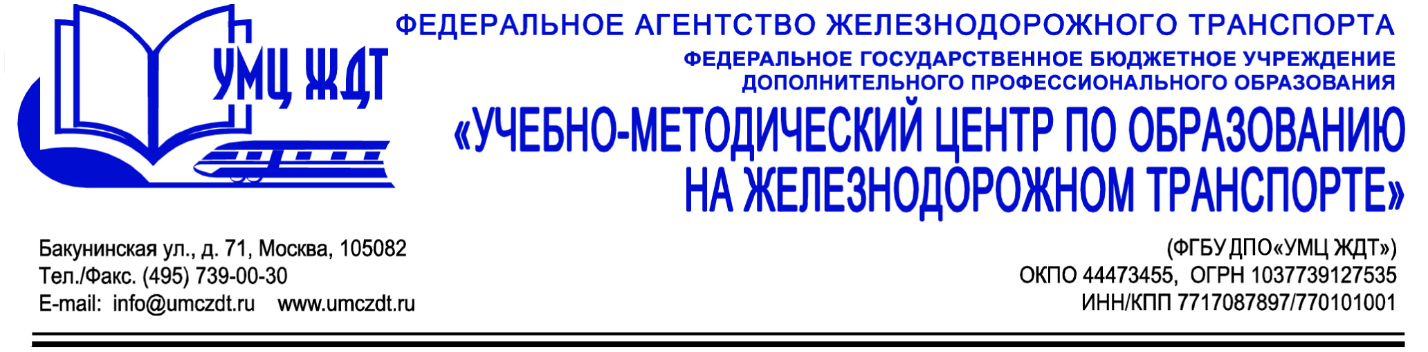 Дополнительная профессиональная программа (повышение квалификации) Противодействие коррупцииАдресация программы: руководители и заместители руководителей образовательных организаций; педагогические работники.Количество часов: 	         72 ак. ч.Формат обучения:      очно-заочная форма обучения с применением дистанционных образовательных технологий.Анонс программы: Модуль 1. Коррупция как социально-политическая и управленческо-правовая проблема. - Понятие и признаки коррупции.- Отношение к коррупции в обществе. Реальные примеры коррупции.- Признаки и причины коррупции.- Национальная стратегия противодействия коррупции и национальный план противодействия коррупции.Модуль 2. Законодательство РФ и международные правовые акты в сфере противодействия коррупции. Правовые основы противодействия коррупции.- Понятие нормы права и законопослушного поведения.- Коррупционное поведение и его негативные последствия. Основные виды правонарушений коррупционного характера.- Взятка, подарок.- Коррупционные преступления и его признаки. Коррупционные преступления и Уголовный Кодекс РФ. Наказания, предусмотренные Уголовным Кодексом. Юридическая ответственность за коррупционные проявления.- Международные правовые акты в сфере противодействия коррупции.- Трудовое законодательство и преодоление коррупции.- Гражданское законодательство и предупреждение коррупции.- Административные правовые меры противодействия коррупции.- Правовые основы противодействия коррупции в зарубежных странах (зарубежный опыт правового регулирования противодействия коррупции).- Участие России в деятельности международных организаций по противодействию коррупции: ООН, Совет Европы, Группа государств против коррупции (ГРЕКО), Организация экономического сотрудничества и развития (ОЭСР), Группа разработки финансовых мер борьбы с отмыванием денег (ФАТФ).Модуль 3. Предоставление и проверка сведений о доходах и имуществе государственных гражданских и муниципальных служащих РФ, должностных лиц.- Организация предоставления государственными служащими и должностными лицами сведений о доходах, имуществе и обязательствах имущественного характера.- Выявление, преодоление и урегулирование конфликта интересов на государственной и муниципальной службах.- Диагностика поведения участников управленческих, экономических и иных отношений.- Налоги и коррупция.Модуль 4. Государство и рынок. Антикоррупционная экспертиза нормативных правовых актов.- Распределение ресурсов.- Свойства рыночной экономики.- Регламент конкурсных торгов. Регламент работы конкурсной комиссии. Эффективность конкурсных процедур по поводу использования государственного и муниципального имущества, средств соответствующих бюджетов. Коррупционные правонарушения при осуществлении закупок, поставок, работ и услуг для государственных и муниципальных нужд.- Антикоррупционная экспертиза (понятие, субъекты, порядок проведения). Подготовка заключений. Методические рекомендации по проведению антикоррупционной экспертизы.- Коррупционные правонарушения в сфере лицензирования и иного осуществления контрольно-разрешительной деятельности.- Уязвимость процедур регистрации юридических лиц, сделок с недвижимостью.Модуль 5. Организация информационно-методической деятельности по антикоррупционному образованию, антикоррупционному просвещению, антикоррупционной пропаганде.- Антикоррупционное образование и антикоррупционная пропаганда. Формирование правосознания и антикоррупционного поведения в обществе.- Обеспечение открытости и доступности для населения деятельности образовательного учреждения, укрепление связей образовательного учреждения с гражданским обществом.- Проведение мероприятий по антикоррупционному образованию, антикоррупционному просвещению, антикоррупционной пропаганде.Модуль 6. Гражданское общество против коррупции.- Преодоление правового нигилизма и повышение правовой культуры граждан.- Роль общественных объединений СМИ в борьбе с коррупцией.- Формирование антикоррупционного общественного мнения и поведения.- Общественный контроль как средство противодействия коррупции.- Взаимодействие институтов гражданского общества с органами государственной власти и местного самоуправления в сфере противодействия коррупции.- Отношение к коррупции в разных слоях общества.- Динамика массового сознания граждан и коррупция.Итоговая аттестация – защита реферата.По окончании курсов выдается удостоверение о повышении квалификации установленного образца.Контакты:ФГБУ ДПО «Учебно-методический центр по образованию на железнодорожном транспорте»Тел.: +7(495)739-00-30, доб.: 126, 181, 182Бессонова Юлия Владимировнаe-mail: kpk.umczdt@yandex.ru